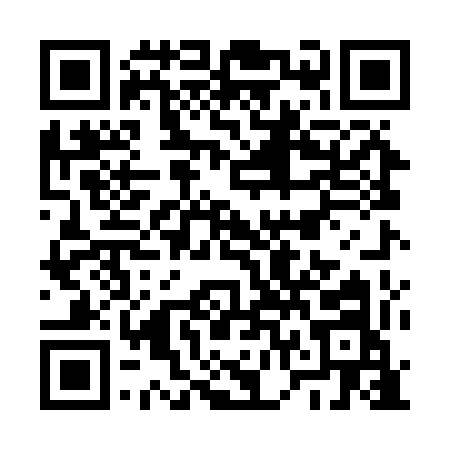 Ramadan times for Sooru, EstoniaMon 11 Mar 2024 - Wed 10 Apr 2024High Latitude Method: Angle Based RulePrayer Calculation Method: Muslim World LeagueAsar Calculation Method: HanafiPrayer times provided by https://www.salahtimes.comDateDayFajrSuhurSunriseDhuhrAsrIftarMaghribIsha11Mon4:304:306:4212:254:066:106:108:1412Tue4:274:276:3912:254:086:136:138:1713Wed4:244:246:3612:254:106:156:158:1914Thu4:214:216:3312:254:126:176:178:2215Fri4:174:176:3112:244:136:196:198:2416Sat4:144:146:2812:244:156:226:228:2717Sun4:114:116:2512:244:176:246:248:3018Mon4:084:086:2212:234:196:266:268:3219Tue4:044:046:1912:234:216:286:288:3520Wed4:014:016:1712:234:226:306:308:3821Thu3:583:586:1412:234:246:336:338:4122Fri3:543:546:1112:224:266:356:358:4323Sat3:513:516:0812:224:286:376:378:4624Sun3:473:476:0512:224:296:396:398:4925Mon3:433:436:0212:214:316:426:428:5226Tue3:403:406:0012:214:336:446:448:5527Wed3:363:365:5712:214:356:466:468:5828Thu3:333:335:5412:204:366:486:489:0129Fri3:293:295:5112:204:386:506:509:0430Sat3:253:255:4812:204:406:536:539:0731Sun4:214:216:461:205:417:557:5510:101Mon4:174:176:431:195:437:577:5710:132Tue4:134:136:401:195:457:597:5910:163Wed4:094:096:371:195:468:018:0110:204Thu4:054:056:341:185:488:048:0410:235Fri4:014:016:321:185:498:068:0610:266Sat3:573:576:291:185:518:088:0810:307Sun3:533:536:261:185:528:108:1010:338Mon3:483:486:231:175:548:128:1210:379Tue3:443:446:211:175:568:158:1510:4110Wed3:393:396:181:175:578:178:1710:44